ZAŁĄCZNIK  NR 3 				Do umowy nr …../ZDM/2022      z dnia ….. …..2022r. 						WYKAZ DRÓG I ULIC OBJĘTYCH ZIMOWYM UTRZYMANIEM – CZĘŚĆ III i VII i III STANDARD ZIMOWEGO UTRZYMANIA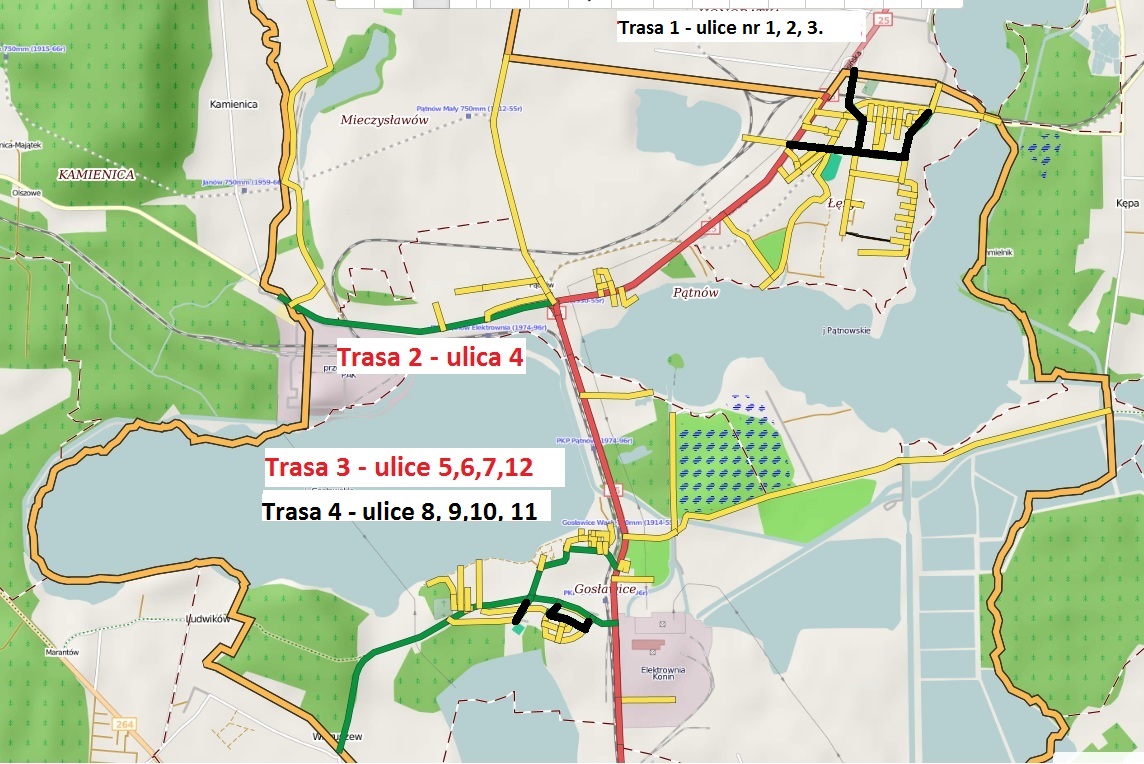 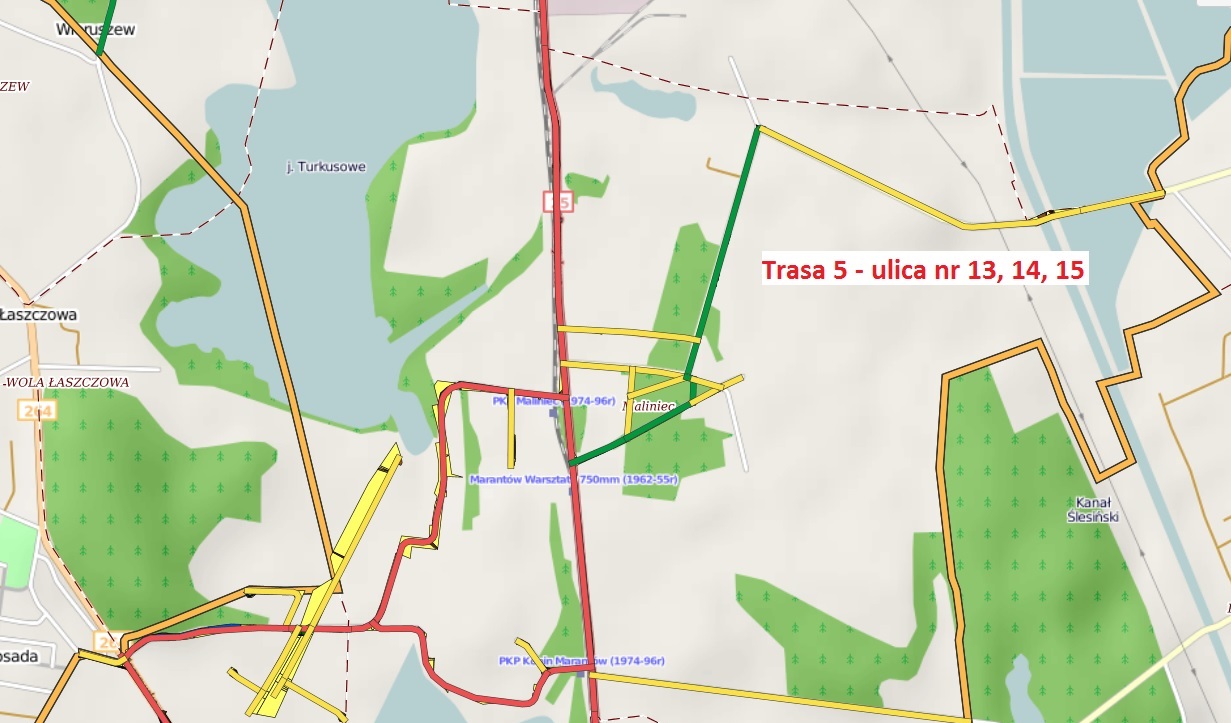 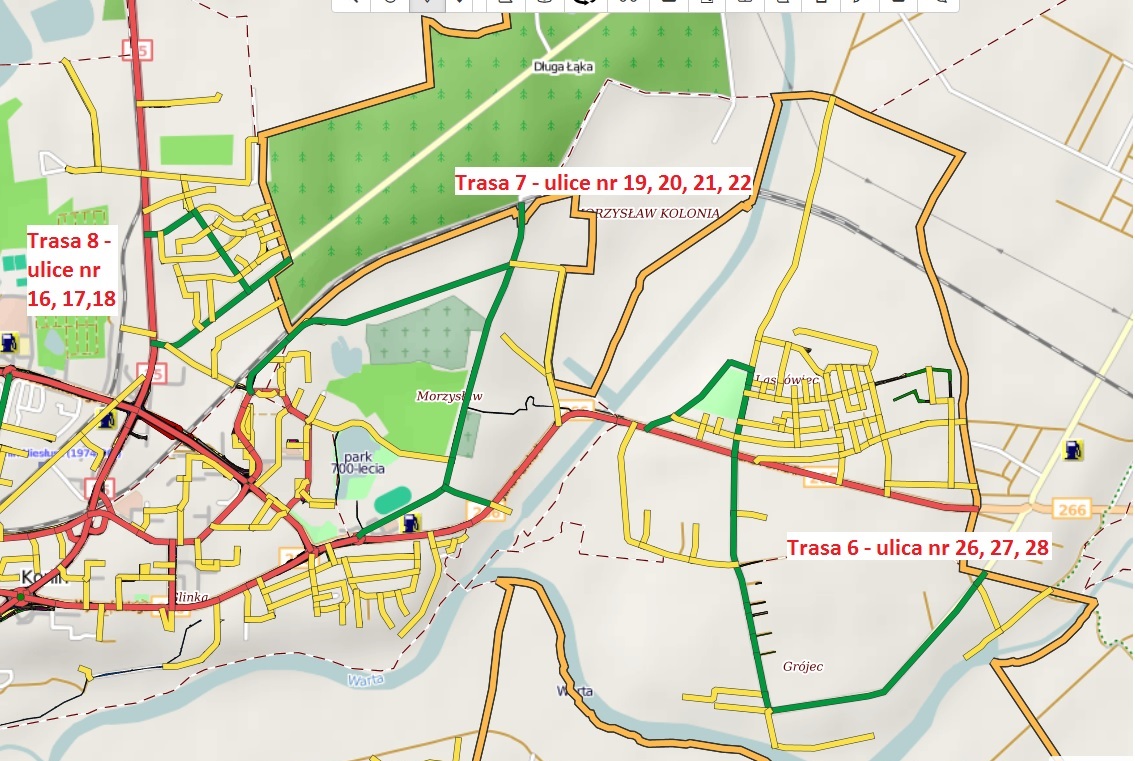 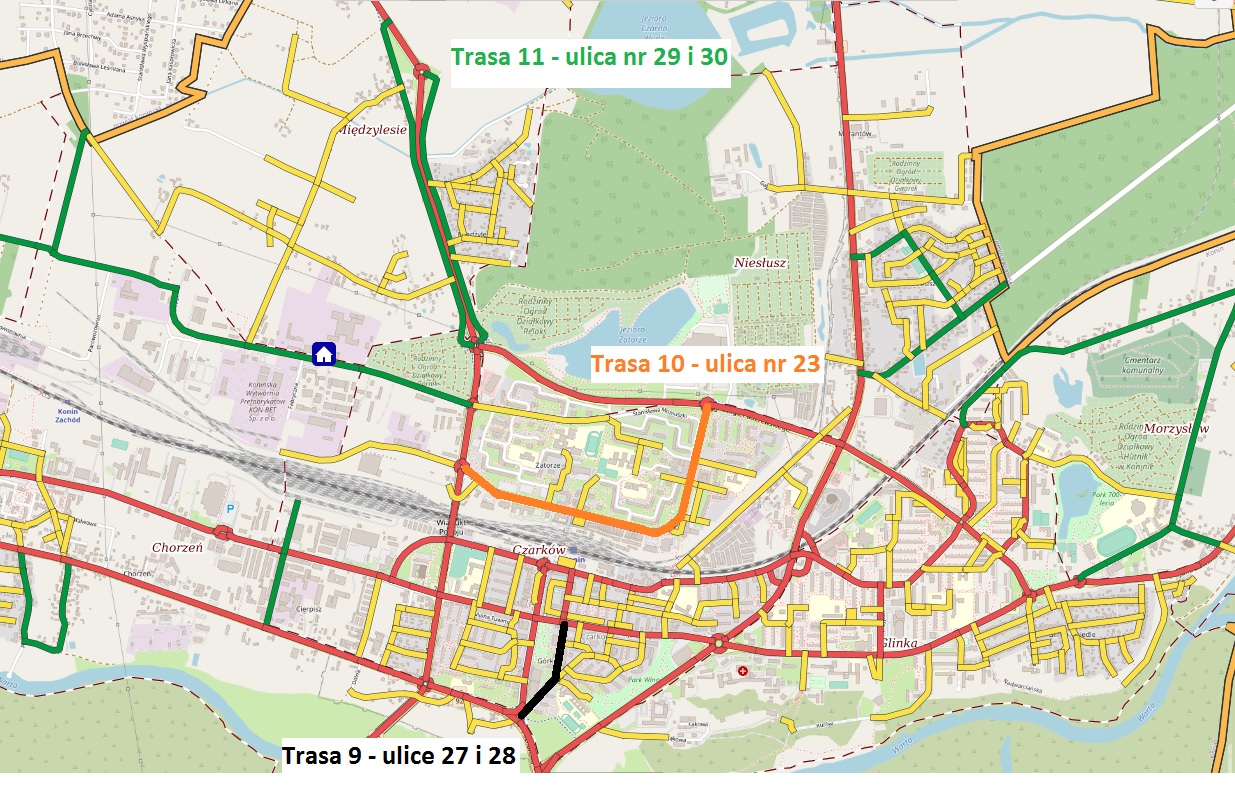 II standard utrzymania:III standard utrzymania:L.P.Kategoria drogiNumerNazwa ulicyDługośćdługość chodnikówPowierzchnia chodników/m/m m21Powiatowa3209Łężyńska78384314112Powiatowa3209Bernardynka4153905673Gminna880532Nowiny59484518424Powiatowa3223Kazimierska19913505145Powiatowa3222Jędrzejewskiego1062125023326Powiatowa6047Muzealna47474414707Powiatowa6047Gosławicka4244708328Gminna880551Staffa Leopolda178963109Gminna880553Wesoła930010Gminna880554Pogodna1750011Gminna880552Kręta10801612Powiatowa3222Wieruszewska151013627313Powiatowa3211Sulańska11766914-N170łącznik ulicy Hutniczej i Sulańskiej1320015Gminna880760Hutnicza59336857016Powiatowa3212Leśna71845385417Gminna880571Chełmońskiego38610021518Gminna880570Matejki24212333219Powiatowa6050Popiełuszki438512122920Powiatowa6050Staromorzysławska1314479116921Gminna880598Portowa23519540022Gminna880596Działkowa139467695923Powiatowa6055Chopina14492000440024Powiatowa6058Energetyka249388103425Gminna594Bydgoska18024458026Powiatowa6062Grójecka2378655101927Gminna880600Skrótowa58418240028Gminna880599Rudzicka4004001000 29Wojewódzka264Kleczewska (wschodnia)121418564790 30Wojewódzka264Kleczewska (zachodnia)12302232518031Gminna880570Matejki66766722456132Gminna880579Torowa98398317136133Powiatowa6048Okólna ( od Leśnej)320320408034Gminna880569Gajowa98098029958135-N198Matejki6868 0036Gminna880571Malczewskiego40340303037Gminna880572Wyspiańskiego42742716224438N196Wyspiańskiego165165039Gminna880573Gierymskich1151152440Gminna880574Fałata68684741Gminna880575Kossaków7171161942-N99Karbonowa1301300044Gminna880761Boznańskiej137137101145Gminna880762Michałowskiego1401400046Gminna880763Kowalskiego1581580047-N98PWitkiewicza3203200048Gminna 880831Makowskiego550550144349Gminna 880576Jeziorna1381380050-N62PDroga dojazdowa do Betoniarni390390466951-N61PDroga do Fugo292292220052-N97Brunatna odgałęzienia43743743792053-N172Brunatna odgałęzienia16716722166054-N173Brunatna odgałęzienia32632647568655-N96Brunatna odgałęzienia33633630452156-N171Brunatna odgałęzienia391391475164057-N95Brunatna odgałęzienia857857692113058Gminna 880822Brunatna do Arsanitu330330564116259-N63POd ul. Wyszyńskiego do Wyszyńskiego 22302304518060-N64POd Wyszyńskiego do Przedszkola nr 813013052761Gminna 880820POd Przyjaźni do Wyszyńskiego 46046038993262-N65POd Przyjaźni do 11 Listopada 16 (MOPR)5050652363Gminna 880845Od 11 Listopada 17 do Wyzwolenia 65065024193064-N68/119Sięgacz od 11 Listopada 15 do II liceum 14014024973965-N67PDroga do Wyzwolenie 420020020040066-N67PDroga równoległa do ul. Wyzwolenia od Sosnowej85850067Gminna 88021P i 880821SPOd 11 Listopada  26 do ul. Wyzwolenia46046017034468-880846Od 11 listopada do SP  Nr 756456414053469-N70POd Okólnej 31 do Okólnej 41 4404400070-N100POd Okólnej do Okólnej 5491910071-N71Od Okólnej do Okólnej 59 13213210015072Powiatowa6049Harcerska710710720114373-N72PDroga dojazdowa do Przedszkola nr11 i kortów 12412412440074Gminna880650Nadwarciańska144144556975Gminna880651Miła1261260076Gminna880597Graniczna9299290077Gminna880598Portowa75750078Gminna880640Budowlanych26526526263179N121Budowlanych15015080Gminna880641Pionierów71071043336881 Gminna880642Kwiatowa52952937858582 GminnaN204Kwiatowa1101100083Gminna880643Południowa24124126355384Gminna880644Myśliwska63630085Gminna880645Młodzieżowa612612435886Gminna880646Weteranów91916121587Gminna880647Zielona29329316034488Gminna880648Spokojna1551550089Gminna880649Cicha1431430090-N120Pdojazd do MOSIR8208200091Gminna880639Kurów140140507492--Spokojna ( droga na działce nr 227/7) 1001000093Gminna880767Dobrowolskiego2582581394Gminna880768Sierpińskiego91291227044695Gminna880769Trzebiatowskiego3203200096Gminna880770Mazurkiewicza1511510097Gminna880771Kuratowskiego119119193398Gminna880772Leśniewskiego21821881799Gminna880772Drewnowskiego10110146105100Gminna880773Godlewskiego848400101Gminna880599Rudzicka1259125900,102Gminna880601Olszewskiego6866864701449103GminnaN130PFrankiewicza36536500104Gminna880605Śniadeckich256256357719105-N140POlszewskiego sięgacz50050000106Gminna880602Hirszfelda576576130253107GminnaN133/N131/N134N208Hirszfelda sięgacze2902902456108Gminna880603Łukaszewicza192192711109Gminna880604Heweliusza1001003277110Gminna 880605Wróblewskiego315315168550111Gminna880606Skłodowskiej - Curie9529524101302112-880812Bekkera38238200113Gminna880828Domeyki39039000114Gminna880829Domeyki (od ul. Wróblewskiego)15515500115Gminna880814Romera1161162541116N131PDanysza25025000117-N137Banacha858500118-N138Religi858500119Gminna880607Laskówiecka1031103100120N123PIreny Sendlerowej18618600121N124PZofii Sokolnickiej19019000122N125PKaszmirowa13513500123N126PDojazd do Grójeckiej 1440240200124N127PDojazd do Grójeckiej 11043743700125N128PDojazd do Grójeckiej 12623023000126N129PDojazd do Grójeckiej 138 i 12438038000127Gminna880608Strażacka31031000128-N7Poziomkowa808000129-N27Jagodowa808000130N6Malinowa12012000131N228Złota19019000132Droga na dz. 76/1 obręb Łężyn505000133N76PDroga od ul. Janowskiej w kierunku m. Rębowo i Honoratki1800180000134Gminna880533Ks.B. Palenickiego2982984892135Gminna880533Mostowa4054057441350136Gminna880534/N83Zacisze22922949137Gminna880535Kortowa19119100138Gminna880536Wojciechowo62062000139N84Wojciechowo sięgacz959500140Gminna880537Krańcowa1281128100141Gminna880746150-lecia Cukrownictwa1741743868142Gminna880747Aleja Cukrownicza3553551940143Gminna880748Śląska8787108167144Gminna880749Łowicka8686110175145Gminna880749Regionalna367367350546146Gminna880750Wielkopolska858589151147Gminna880750Podlaska68685788148Gminna880751Kaszubska858500149Gminna880751Mazurska11411400150Gminna880752Kurpiowska16916900151Gminna880753Pomorska979700152Gminna880754Kujawska686800153Gminna880755Lubuska858500154Gminna880756Mazowiecka616100155Gminna880757Warmińska46646600156Powiatowa3209Bernardynka48248200157Gminna880829Bernardynka1701703846158-N82PBernardynka do Honoratki14014000159N82PŁącznik ul. Łężyńskiej i Mostowej255255160-N82POd Łężyńskiej do jeziora1229122900161N146Od Ślesińskiej do jeziora575575162--Odkrywkowa10010000163-N80PŚlesińska17017000164Gminna880538Beniowska1092109200165Gminna880539/N77/N78Gminna74574587166Gminna880540Pątnowska49949900167Gminna880541Prosta18218200168Gminna880542Kątowa210210316169Gminna880543Szeroka182518251122170-N79Ślesińska odgałęzienie909000171Gminna880544Mokra2232230172Gminna 880545Gaj4754750173-N87Muzealna858500174Gminna880546Gotycka150150174433175-N93Drogi dojazdowe pomiędzy ul. Gotycką a ul. Gosławicką9090176-N90Drogi dojazdowe pomiędzy ul. Gotycką a ul. Gosławicką415415177-N91Drogi dojazdowe pomiędzy ul. Gotycką a ul. Gosławicką171171500178-N92Drogi dojazdowe pomiędzy ul. Gotycką a ul. Gosławicką7676179-N150Drogi dojazdowe pomiędzy ul. Gotycką a ul. Gosławicką4747180Gminna880547Plażowa31631682101181Gminna880548Letnia1741740182Gminna880549Wczasowa1251250183Gminna880550Spacerowa3063060184--Pogodna2902900185--Jędrzejewskiego2302300186Gminna880553Wesoła4834831225187Gminna880554Pogodna28228200188Gminna880551Staffa Leopolda4724724351140189Gminna880555Dobra19319300190Gminna880556Radosna15615600191Gminna880557Zapłocie61461400192Gminna880558Zamurze31631600193Gminna880559Ukośna2582580194Gminna880758/N85PRybacka3500350000195-N86PDojazd do ośrodka MOSIR ul. Rybacka82082000196Gminna880759Kanałowa258258258209197-N73Dojazd do ul. Przemysłowej 160 12012000198N15Droga dojazdowa od ulicy Przemysłowej do zakładów przy Elektrowni Gosławice50050000199Powiatowa3211Maliniecka557557170289200Powiatowa6048Marantowska1693169300201N104Psięgacz ulicy Torowej przy PSP230230150225202Gminna880592Błaszaka234234245631203Gminna880764Legionów212212214184204N44PDroga wewnętrzna od  Legionów 19 do Legionów 5225225121220205N45PDroga wewnętrzna od ul. Kolejowej do Legionów 1717017092130206N46PDroga wewnętrzna od ul. Kolejowej do Legionów 111201202461207Gminna 880766Solskiego301301212427208Gminna880765Powstańców Styczniowych232232106421209-880817Traugutta227227284720210Gminna880587Kosmonautów309309296500211Gminna880587Broniewskiego290290273693212Gminna880588Tuwima415415334405213Gminna880589Sybiraków239239334719214Gminna880590Górnicza4194198201471215Gminna880591Kotłowa1031031530216N53PDroga od ul. Kolejowej 22 do ul. Górniczej 808080138217N54PDroga od ul. Kolejowej 16 do ul. Górniczej8080033218N55PDroga od ul. Górniczej 10 do Al. 1-go Maja 8 1501502066219N56PDroga od ul. Energetyka do Al. 1-go Maja 12 15815855206220N57PDroga od ul. Błaszaka do ul. Górniczej 7 16716775153221N58PDrogi od ul. Energetyka do Dworcowej 4, 6, 8 Drogi od ul. Energetyka do Dworcowej 4, 6, 8 302154380222Gminna880594Bydgoska356356315979223Gminna880595Powstańców Wlkp.4504503601146224Gminna880593Pl. Górnika228228130318225-N59PDroga dojazdowa od ul. Powstańców Wlkp. do siedziby MPEC13013080120226N209Droga dojazdowa od Aleji 1 Maja do ul. Bydgoskiej12012080100227N117PŁąkowa258258315190228N60PDojazd od ul. Bydgoskiej do Gimnazjum Nr 6 160160260871229N47PWieniawskiego od Chopina do III LO i Basenu28728775206230Gminna880827Szymanowskiego od Kleczewskiej do skrzyżowania z Szeligowskiego 5625629172107231Gminna880577Szeligowskiego447447129276232-N200PSzeligowskiego12712700233N48PChopina odgałęzienie do Przedszkola nr 10230230134385234-N49PKarłowicza od Chopina do wjazdu do Polo Marketu1621621634235-N105PParking przy Sonacie11011000236N222Droga dojazdowa do Sonaty 10010070205237N52 i N199Droga dojazdowa od ul. Chopina do Chopina 12 28028070100238880824Droga dojazdowa do Kleczewska 37 (elewator) 145145015239Gminna880560 P i SPMiędzylesie2408240800241Gminna880561Plonowa220220014242Gminna880562Polna396396814243Gminna880563Półwiejska24024000244Gminna880564Czereśniowa2592592121245Gminna880565Akacjowa33933900246Gminna880566Wrzosowa13413400247Gminna880567Dożynkowa283283032248Gminna880568Willowa2942942032249Dojazd do Międzylesie 42d40040000250-N175dz. 187 obr. Międzylesie dojazd do posesji nr 20808000251-N180dz. 178/11 obr. Międzylesie dojazd do 44, 4512212200252-N180dz. 180/21 obr. Międzylesie dojazd do 44, 45383800253-N181dz. 178/8 obr. Międzylesie dojazd do 44a565600254-N178dz. 190/2 obr. Międzylesie od ul. Zakładowej do ul.  Międzylesia73073000255256-N174dz. 60 obr. Międzylesie droga wzdłuż rowu melioracyjnego28528500257-N174dz. 46 obr. Międzylesie dojazd do Międzylesie 6a i 6b12612600258-N174dz. 10 obr. Międzylesie dojazd do Międzylesie 6a i 6b979700259-880844Sięgacz ul. Kleczewska (dojazd do Posady)720720218660260-N177Zwierzyniecka494900261-N176Niedźwiedzia18518500262-N177Zwierzyniecka10510500263-ul. Fabryczna3463462040264Powiatowa6046Janowska723723333809265Powiatowa3211Sulańska1900190069266PowiatowaBernardynka415415390567267Gminna880760Hutnicza263263263500268-Parkingi zlokalizowane na terenie objętym Częścią III---SUMA:103 058103 058 3732279734